Publicado en  el 28/11/2013 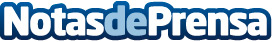 El DOE publica la concesión de ayudas a incentivos agroindustriales de las que se beneficiarán 90 entidadesEl Diario Oficial de Extremadura (DOE) ha publicado hoy la resolución de concesión de ayudas a incentivos agroindustriales de la convocatoria de 2012, de las que se beneficiarán unas 90 entidades y que cuentan con un presupuesto de 22 millones de euros.Datos de contacto:Gobierno de ExtremaduraNota de prensa publicada en: https://www.notasdeprensa.es/el-doe-publica-la-concesion-de-ayudas-a_1 Categorias: Extremadura http://www.notasdeprensa.es